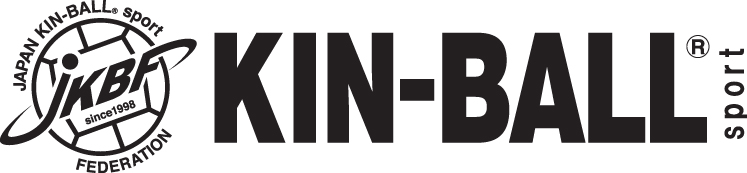 2021年度キンボールスポーツグランドマスター講習会および認定試験　参加申込書※推薦について　　　a　日本キンボールスポーツ連盟役員の推薦のある方（推薦書所定様式有）　　　b　各都道府県連盟の推薦のある方（推薦書所定様式有）★注意事項
　参加希望の方は推薦書を一緒にFAXまたはスキャンしてメールしてください。★備考


　　　　年　　月　　日上記の通り参加申込み致します。
申込担当者氏名　　　　　　　　　　　　　　　　　　　　連絡先氏名氏名連絡先住所住所〒〒〒〒〒連絡先TEL.TEL.連絡先FAX.FAX.連絡先携帯TEL.携帯TEL.連絡先e-maile-mail申込者会員番号指導者番号
Ｍ氏名所属年齢推薦※申込者①歳a　b　申込者②歳a　b　申込者③歳a　b　申込者④歳a　b　申込者⑤歳a　b　